Aiswarya To work for an organization which provides me the opportunity to improve my skills and knowledge for personal growth alongside achieveing the organization's objective. Eager to learn new technologies and methodologies.Professional ExperienceProject Leader / From 2017 to 2018Smart Zone Based Vehicle Speed Control & Accident PreventionProject Summary:-This Vehicle is a miniature with electric motor and a driver, having many advantages which influence our day to day practices. It controls the speed of the vehicle entering into a speed restriction zone. It stops automatically in case of an obstacle detection. A message will be send to the police control room or any number given say emergency number about the accident and it's location in case of occurrence.Project Experience:>Handled the operation and maintenance of the module.>Lead the designing, maintaining, implementing, or improving electrical instruments, facilities, components, equipment products and systems involved in the module. >Ensuring compliance with specifications, codes, by directing or coordinating installation, manufacturing, construction,maintenance, documentation, support or testing activities of the module.>Preparing specifications for purchases of electrical equipment and materials.>Supervising and training project team members.>Writing reports and compiling data regarding the module and conducting test studies of failure/success report and compiling the same.Project manager Cochin University of Science and Technology Kerala / From October 2016 to March 2017Speed Control Of Single Phase Induction Motor Using Back to Back SCRsProject Summary:Speed of Single Phase Induction motor is reduced with a highly effective and efficient method.Project Experience:>Leading the team which confirms motor capabilities by designing testing methods; testing properties.>Assures product quality by designing testing methods; testing finished products. >Prepares product reports by collecting, analyzing, and summarizing information, test reports, data etc.>Maintains professional and technical knowledge along with the team by attending workshops; reviewing publications; establishing personal networks; participating in professional societies etc.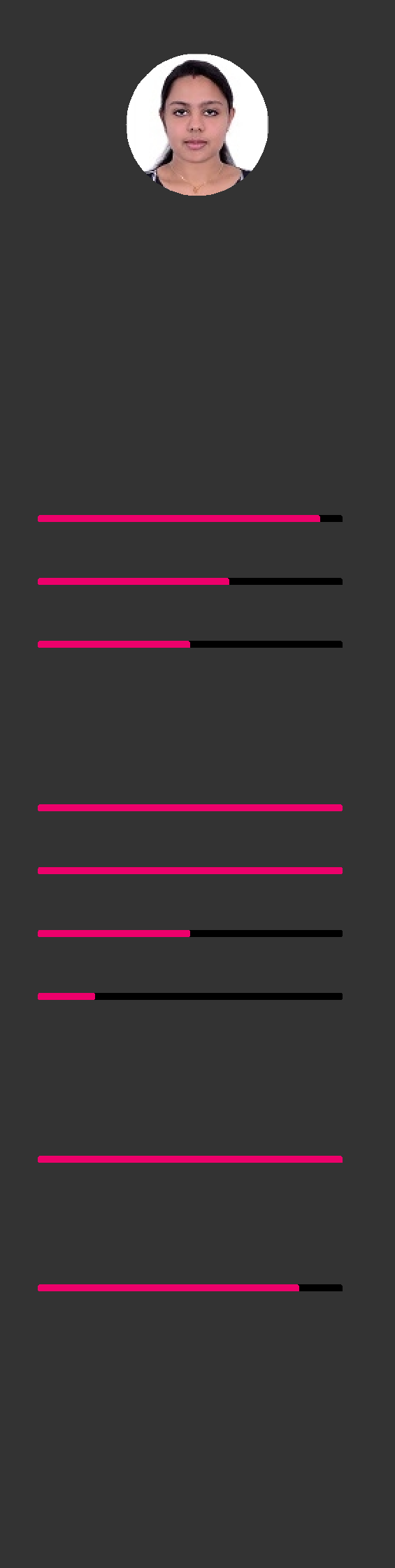 Email: Aiswarya-399472@2freemail.com Whatsapp No. +971504753686Date of birth 02/24/1996 IndianComputer skillsMS OFFICEMATLABPSPICELanguagesEnglishMalayalamTamilHindiAssetsCertificate of Merit (2018)Achieving the highest score in B.Tech, X11th and Xth from Alappuzha Dist. Co-op. society LtdCertificate of ExcellenceAwarded for completing Swarm Robotics, workshop conducted by Technophilia Systems in association with Robotics&Computer Applications Institute of USA./EducationB.Tech in Electrical & Electronics Engineering Cochin University of Science and Technology Chengannur, Alappuzha, Kerala, India / From June 2014 to April 2018Successful completion of B.Tech Degree with a CGPA of 8.57High School Amrita Vidyalayam (CBSE) Pandalam, Pathanamthitta, Kerala, India / From June 2000 to March 2014Voluntary experienceSeminar CUSAT Kerala / 2017Triggered Current LimiterArc flashes and the damages caused can be effectively controlled by means of this Triggered Current Limiter. It is the best way to reduce personal hazard in addition to equipment.Internship KSEB Kerala / 2015Five day internship on a 220 kV electric substation.SkillsOrganizational Skills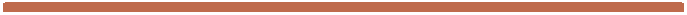 Solid organizational skills with ability to multi task, work under pressure, coordinate multiple projects simultaneously and meet deadline under stringent time constraints.Adaptability and CreativityAbility to balance workload efficiently. Analytical and able to work in constantly changing environment.Detail oriented and EfficiencyAbility to work in a team under pressure and produce desired results within efficiency and attention to detail.Leadership, Decision MakingTechnical lead of EEE department for 2 years, representative in technical activities and various organization.Teamwork, Time Management, AdaptiveSuccessful completion of multiple projects within the frame and parameter.Interests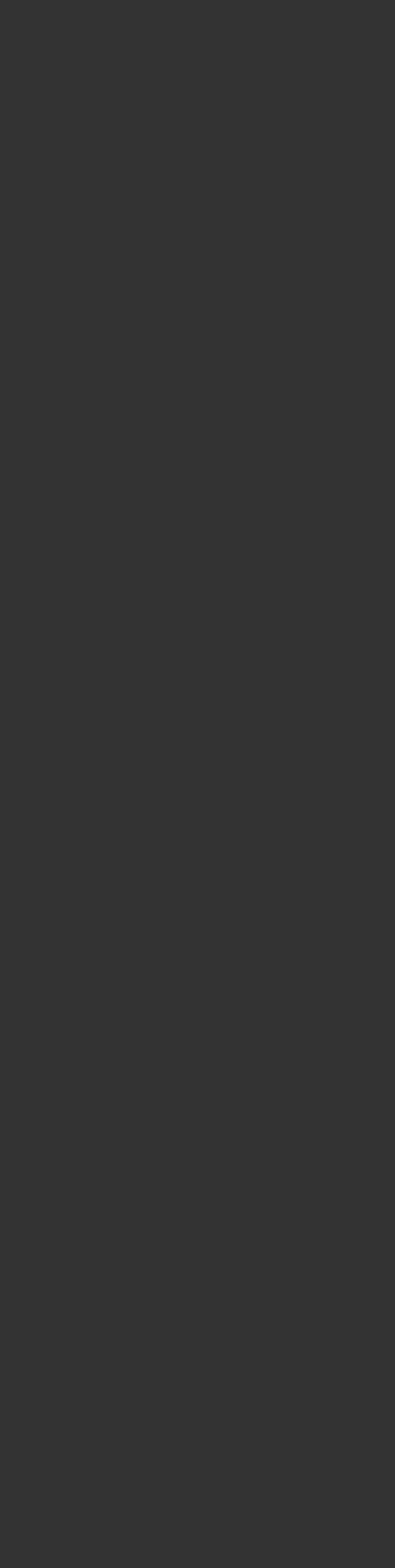 Listening musicInternet browsing/